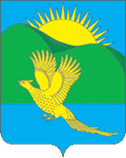 ДУМАПАРТИЗАНСКОГО МУНИЦИПАЛЬНОГО ОКРУГАПРИМОРСКОГО КРАЯРЕШЕНИЕсело Владимиро-Александровское26.10.2023                                                                     		                       № 73 На основании Градостроительного кодекса Российской Федерации, Федерального закона от 06.10.2003 № 131-ФЗ «Об общих принципах организации местного самоуправления в Российской Федерации», Закона Приморского края от 27.01.2023 № 286-КЗ «О Партизанском муниципальном округе Приморского края», муниципального правового акта от 23.05.2023 № 6-МПА «О правопреемстве Партизанского муниципального округа Приморского края», принятого решением Думы Партизанского муниципального округа Приморского края от 23.05.2023 № 6, руководствуясь статьями 28 и 82 Устава Партизанского муниципального округа Приморского края, Дума Партизанского муниципального округа Приморского краяРЕШИЛА:1. Принять муниципальный правовой акт «О внесении изменений в генеральный план Новолитовского сельского поселения Партизанского муниципального района Приморского края применительно к части территории размещения на территории Новолитовского сельского поселения объекта трубопроводного транспорта федерального значения «Газопровод-отвод и ГРС Врангель Приморского края» (2 этап. Строительство газопровода-отвода на ГРС Врангель от точки подключения газопровода-отвода на ГРС Большой Камень до ГРС Врангель Приморского края)» (прилагается).2. Направить муниципальный правовой акт главе Партизанского муниципального округа для подписания и официального опубликования.3. Настоящее решение вступает в силу со дня его принятия. Председатель Думы Партизанского муниципального округа                                                                      А.В. АрсентьевМУНИЦИПАЛЬНЫЙ ПРАВОВОЙ АКТО внесении изменений в генеральный план Новолитовского сельского поселения Партизанского муниципального района Приморского края применительно к части территории размещения на территории            Новолитовского сельского поселения объекта трубопроводного       транспорта федерального значения «Газопровод-отвод и ГРС Врангель Приморского края» (2 этап. Строительство газопровода-отвода на ГРС Врангель от точки подключения газопровода-отвода на ГРС Большой Камень до ГРС Врангель Приморского края)»             1. Внести в генеральный план Новолитовского сельского поселения следующие изменения:1.1. Утвердить положение о территориальном планировании применительно к части территории размещения на территории Новолитовского сельского поселения объекта трубопроводного транспорта федерального значения «Газопровод-отвод и ГРС Врангель Приморского края» (2 этап. Строительство газопровода-отвода на ГРС Врангель от точки подключения газопровода-отвода на ГРС Большой Камень до ГРС Врангель Приморского края)» в виде следующих карт:«Карта границ зон с особыми условиями использования территорий. Фрагмент»; «Карта границ Населенных пунктов. Фрагмент»; «Карта планируемого размещения объектов местного значения           поселения»; «Карта функционального зонирования поселения. Фрагмент»; «Карта функционального зонирования д. Кирилловка».1.2. На картах: «Карта планируемого размещения объектов местного значения поселения», «Карта границ населенных пунктов», «Карта функционального зонирования поселения», «Карта функционального зонирования д. Кирилловка, д. Васильевка» сведения о территории д. Кирилловка признать утратившими силу.2. Настоящий муниципальный правовой акт вступает в силу со дня его официального опубликования.Глава Партизанского муниципального округа                                                                   А.А. Степанов26 октября 2023 года№ 73-МПА О внесении изменений в генеральный план Новолитовского сельского поселения Партизанского муниципального района Приморского краяПринят решениемДумы Партизанскогомуниципального округа от 26.10.2023 № 73